Afmelden voor de avondcompetitie vòòr maandagmiddag 16.00 uur bij:Koos Sikkes tel: 0513-415306  of via mail: j.sikkes@home.nlAfmelden voor de middagcompetitie vòòr maandag 20.00 uur bij:Fokje Sonsma tel: 0513-499136 of via mail: fsonsma@hotmail.com   Speeldata Seizoen 2023/2024 BC Capriolen         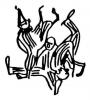   Speeldata Seizoen 2023/2024 BC Capriolen           Speeldata Seizoen 2023/2024 BC Capriolen           Speeldata Seizoen 2023/2024 BC Capriolen          Maandagavond 28 augustus 2023 ALV  om 19.30 Maandagavond 28 augustus 2023 ALV  om 19.30 Maandagavond 28 augustus 2023 ALV  om 19.30 Maandagavond 28 augustus 2023 ALV  om 19.30        1e Competitie        1e Competitie        2e Competitie        2e Competitie4 septemberAvondcompetitie8 januariAvondcompetitie12 septemberMiddagcompetitie9 januariMiddagcompetitie18 septemberAvondcompetitie16 januariMiddagcompetitie26 septemberMiddagcompetitie22 januariAvondcompetitie2 oktoberAvondcompetitie30 januariMiddagcompetitie10 oktoberMiddagcompetitie5 februariAvondcompetitie16 oktoberAvondcompetitie13 februariMiddagcompetitie24 oktoberMiddagcompetitie19 februariAvondcompetitie30 oktoberAvondcompetitie27 februariMiddagcompetitie7 novemberMiddagcompetitie4 maartAvondcompetitie13 novemberAvondcompetitie12 maartMiddagcompetitie21 novemberMiddagcompetitie18 maartAvondcompetitie27 novemberAvondcompetitie26 maartMiddagcompetitie5 decemberMiddagcompetitie8 aprilAvondcompetitie11 decemberAvondcompetitie9 aprilMiddagcompetitie19 decemberMiddagcompetitie15 aprilAvondcompetitieMiddag aanvang  13.30 uur                  Avond aanvang  19.30 uurRuitenboer donderdag 7 maart 2024 aanvang 19.30 Middag aanvang  13.30 uur                  Avond aanvang  19.30 uurRuitenboer donderdag 7 maart 2024 aanvang 19.30 Nieuwjaarsdrive zaterdag 6 januari 2024Slotdrive 23 april 2024